   àAccompagnée du chèque de 30 € correspondant à l’inscription (à globaliser si plusieurs équipes)Références du club : 			                   Sigle du club Nom du club (libelle complet) : L’HERBLAISIENNEResponsable des interclubs : Philippe CERISIERTéléphone portable : 06.47.87.79.02E-mail (indispensable) : philippe.cerisier3@orange.frNombre d’équipes : 	en national:  0   en régional : 0      en mixte : 2Références de l’équipe :Numéro de l’équipe : Nom et prénom du capitaine : Emmanuel PELLOUXTéléphones : 		-      portable obligatoire : 06.22.69.70.38E-mail (indispensable) : epelloux@gmail.comClassement des 4 hommes constituant la base de l’équipe : Homme 1 : P10 H2 : P10 H3 : P10 H4 : P10Réception :Jour de réception : JEUDI et créneau : de 20H à 22H30Si vous avez plusieurs équipes, indiquez votre choix :Réception en alternance ou la même semaineou le nombre maxi d'équipes en réception possible,tous interclubs confondusRéférences du gymnase :Nom : GYMNASE DES BEAUREGARDSAdresse : Chemin de la croix de BoisVille : HERBLAYTel : 01.30.40.02.19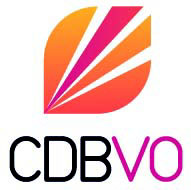 INTERCLUBS SENIOR MASCULINSAISON 2018-2019Fiche d’inscription1 par équipe
à retourner pour le :10 octobre 2018M. VARIN Max27 rue des LAISNES    95110  SANNOIS(Responsable des interclubs)SH3Alternance (2 équipes une semaine et 3 équipes la suivante)